КГУ « Общеобразовательная школа №31 » г. Алматы.План интегрированного урока самопознания и естествознанияпо теме «Свойства воды» «Учимся прощать».Подготовила: Матыкина Оксана Александровнаучитель начальных классовСтаж:16 летКатегория: высшаяПреподаваемый предмет: начальные классыПлан интегрированного урока самопознания и естествознанияШкола: КГУ «Общеобразовательная школа № 31» г.АлматыДата: Педагог: Матыкина Оксана АлександровнаКласс:   3 «Б»   Кол-во уч-ся: 23Тема: Учимся прощать через изучения свойств воды.Ценность: внутренний покой.Качество: доброта, великодушие, толерантность, умение прощать.Цели урока: 3.3.3.1. Определять физические свойства воды (без вкуса, без запаха, безопределенной формы, текучесть).3.3.3.2. Исследовать процесс изменения агрегатного состояния воды.3.1.2.6. Определять ведущие признаки эксперимента (цель, гипотеза, ресурсы, план, сроки, результат).3.1.2.7.Проводить эксперимент и фиксировать его результаты в виде таблицы.3.1.1.3создать ситуации для исследования, в ходе решения которых обучающиеся узнают о свойствах воды, научатся прощать обиды.Задачи урока:1. Формировать знания об основных свойствах воды в процессе опытов и практической работы.2. Формировать практические умения ставить опыты, вести наблюдения, делать выводы по результатам наблюдений, анализировать и обобщать;3.Создать условия для личностного развития ученика, активизации самостоятельной деятельности и работы в паре;4. Создать условия для воспитания коммуникативной культуры, умения работать в группе, выслушивать и уважать мнение других, ответственности за результаты своего труда; чувства взаимопомощи, поддержки.5. Раскрыть значение понятий «прощение», «отпустить обиду»,    воспитывать великодушие, терпимость в общении с другими людьми.Ресурсы: (материалы, источники)Музыка «Океан»http://zvukov.com/?cat=25 – Звуки водыhttp://mirpozitiva.ru/pozitiv/pritchi/pritchi51.html - притчаТаблицы для исследованияПамятки Карандаши , ручки , халаты, чепчики одноразовые, колбы с водой, колбы с красителями, лед, свеча, чашки , пипетки, соль , сахар.Ход урока :Орг. Момент .Позитивный настрой«Прогулка по морю».(Под спокойную тихую музыку моря учитель читает текст)Пожалуйста, сядьте удобно, спинку держите прямо. Руки и ноги не скрещивайте. Руки можно положить на колени или на стол. Расслабьтесь. Пожалуйста, закройте глаза. Сделайте несколько глубоких вздохов, расслабьте тело. Через несколько секунд мы отправляемся в морское путешествие.Представьте, что вы идете вдоль берега моря. Прислушайтесь к мягкому всплеску волн и крику чаек. Почувствуйте песок под босыми ногами. На расстоянии вы видите черную точку: когда она приближается, вы понимаете, что это дельфин. Он приплыл, чтобы взять вас с собой на дно моря. Медленно заберитесь к нему на спину, держитесь крепко и отправляйтесь в путь. Как замечательно плыть под водой, когда вы чувствуете себя удобно и безопасно на спине у дельфина. Посмотрите вокруг: сколько здесь ярких, красивых рыбок, скользящих, как радуга, туда – сюда. Опускаясь вглубь моря, вы смотрите, как меняется все вокруг, сколько причудливых водорослей покачивается в воде. Посмотрите, какие огромные попадаются рыбы, а теперь поглядите вон туда… это огромный осьминог. До чего забавный и увлекательный мир здесь под водой. Заметили ли вы одну вещь? Какая здесь глубокая, полная тишина. Побудьте в этом состоянии покоя. (учитель может помолчать несколько секунд).А сейчас приготовьтесь в обратный путь наверх, в наш мир. Как следует посмотрите вокруг. Рассмотрите ещё раз все удивительные цвета и прислушайтесь к тишине. Как освежающе действует на нас такой покой. Теперь дельфин отправляется в обратный путь. Вы достигаете поверхности воды и приближаетесь к берегу. Спуститесь с дельфина, погладьте его и поблагодарите за то, что он взял вас в такое интересное путешествие. Возвратитесь в класс и вернитесь на ваше место. Через несколько секунд вы откроете глаза, но попробуйте сохранить в себе это ощущение покоя и тишины.Вопросы классу:Что вы ощущали? Удалось ли представить морское путешествие?Что вы увидели? Было ли вам спокойно? Почему?Музыка : Океан2.Мотивация к учебной деятельности- Мне очень приятно видеть в ваших глазах лучики любознательности. Вы готовы слушать и слышать, спрашивать и отвечать?- Поднимите руки те, кто хоть раз обижался? На кого и за что вы обижались? Забыли ли вы обиду? 
- Послушайте притчу.
Как-то два друга долго шли по пустыне. Однажды они поспорили, и один из них сгоряча дал пощечину другому. Его друг, почувствовал боль, но ничего не сказал. Молча, он написал на песке; «Сегодня мой самый лучший дал мне пощечину». 
Друзья продолжали идти, и через много дней нашли оазис с озером, в котором они решили искупаться. Тот, который получил пощечину, едва не утонул, и его друг спас его. Когда он пришел в себя, то высек на камне: «Сегодня мой самый лучший друг спас мне жизнь». 
Первый спросил его: 
- Когда я тебя обидел, ты написал на песке, а теперь пишешь на камне. Почему? 
И друг ответил: 
- Когда кто-либо нас обижает, мы должны написать это на песке, чтобы ветры могли стереть это. Но, когда кто-либо делает что-то хорошее, мы должны высечь это на камне, чтобы никакой ветер не смог бы стереть это. Научись писать обиды на песке и высекать радости на камне. И пусть тебе будет легко и светло. 
- Чему учит эта притча? 
- Ветер, вода, облака и тучи могут унести ваши обиды навсегда. Вспомните обиду и сегодня на уроке мы попробуем ее забыть. Ваши обиды поможет унести нам удивительное вещество... Вы сейчас сами отгадаете, что.-Ребята, предлагаю вашему вниманию прослушать ещё одну звуковую композицию, а после определить тему нашего урока. Внимательно вслушайтесь в звуки и в таблице напишите, что вы представили и какое настроение вызывал у вас каждый отрывок.(Слушают звуковую композицию и заполняют лист)-Что услышали и какое настроение вызывают у вас каждый звук? (шум дождя, весенняя капель, звуки ручейка, шторм, морской прибой) -Что объединяет эти звуки? (связано с водой)3. Определение темы и цели урока.-Попробуем определить тему нашего урока…ВОДА … ЕЁ СВОЙСТВА.- Действительно, сегодня мы должны раскрыть тайны воды, и тайна действительно есть. Исследования знаменитого японского ученого Масару Эмото показывают, что вода способна впитывать, хранить и передавать человеческие мысли и эмоции, чувства и настроение. Форма кристаллов льда, которые образуются при замерзании воды, не только зависит от ее чистоты, но и от того, какие звуки и музыка окружают воду, какие слова слышит вода, и даже от того, думают люди о ней или не обращают на нее внимания. Поэтому и формы кристаллов можно встретить различные. - Как считаете, легко ли было ученым прийти к таким выводам? - Сегодня вам предстоит побыть учеными и определить свойства воды и с помощью воды составить рецепт Лекарства от Обиды.Примечания:http://mirpozitiva.ru/pozitiv/pritchi/pritchi51.html - притча4.Позитивное высказывание (Цитата)« Научитесь прощать , не судите всех строго, с горяча не гасите души своей свет, не старайтесь больнее ответить в ответ, победителей нет , а потерь очень много!» -Зачем людям сохранять мир и добрые отношения с другими людьми? 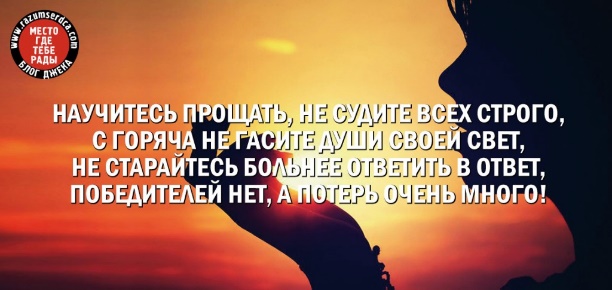 5. Построение проекта исследования. Сейчас мы откроем  в классе научную лабораторию.  И узнаем чем занимаются ученые? Ответы :( Задают вопросы, ищут ответы на эти вопросы, наблюдают, проводят опыты, проверяют свои догадки.)Что вы будете делать?Ответы : ( Задавать вопросы, искать ответы на эти вопросы, наблюдать, проводить опыты, проверять свои догадки.)В нашей лаборатории будут работать четыре групп ученных (по 3 (4) человека).- Деление на группы (учитель раздает ребятам капельки разного цвета, они рассаживаются соответственно цветам: (голубой, зеленый, синий, желтый).- Распределение ролей: В каждой группе вы сейчас определите, кто: 1.Старший научный сотрудник2.Помощник3.ЭкспертыОпределим правила, по которым работают учёные в группах.1.Старший научный сотрудник проводит опыт2.Помощник читает задание3Эксперты заполняют таблицы. Записывают свойство воды и рецепт Лекарства от обиды.-Инструктаж по технике безопасности.Мы будем работать с лабораторным оборудованием. Необходимо соблюдать технику безопасности.1.Запрещается пробовать на вкус любые вещества.2.С осторожностью определять запах. Запах определяется так: на расстоянии 20 – 30 см от лица держим сосуд с жидкостью. Затем движением руки в свою сторону направляем поток воздуха на себя. Т. к. если жидкость обладает резким запахом, то можно обжечь носовую полость.3.Сыпучие вещества разрешается брать только ложкой.4.Если случайно разбилось стекло, запрещается брать его руками.- Получение листа исследования.Памятка «Правила работы в группе»Слушай, что говорят другие.Делай выводы об услышанном, задавай вопросы.Говори спокойно ясно, только по делу.Анализируй свою деятельность, вовремя корректируй недостатки.Помогай товарищам, если они об этом просят.Точно выполняй возложенную на тебя роль.Внутренняя интеграция (интеграция общечеловеческих ценностей в содержание урока)6. Реализация исследования. Совместное открытие новых знаний. - Как же мы будем исследовать воду?1. В группах проведем опыты и понаблюдаем за веществом.2. Сделаем выводы. Опыт №1.Вопрос: имеет ли чистая вода запах и вкус?Зачитаем план опыта. (Помощник читает)1.Определите запах воды.2.Определите вкус воды.3.Расскажите о результатах наблюдений.4. Подумайте, обида имеет запах и вкус?5.Сделайте вывод.6.Заполните таблицу.(В каждой группе проводят опыт и результаты записывают в лист исследования).Какие свойства воды определили? Без вкуса и без запаха. Обида тоже не имеет вкуса и запаха, но мы её чувствуем так же, как можем почувствовать воду.Опыт №2.Вопрос: Имеет ли вода цвет? Прозрачна ли она?Зачитаем план опыта.1.Возьмите чистую воду, опустите в неё ложку.2.Посмотрите на свет.3.Расскажите о результатах наблюдений.6.Сделайте вывод.7.Заполните таблицу. (аналогично)О каких свойствах воды идет речь? Прозрачна, бесцветна. - Когда люди используют это свойство воды? (Когда рассматривают камешки на дне реки, рыбок в аквариуме и т.д.).Рецепт? Сделать обиду, как воду прозрачной и бесцветной.Опыт №3.Вопрос: Имеет ли вода форму? Обладает ли свойством текучести?Зачитаем план опыта.1.Возьмите пипетку. Наберите в неё немного воды и капните на стекло.2.Что вы наблюдаете? Сделайте вывод.3.Перелейте воду из стакана в колбу, затем из колбы в сосуд.4.Что происходит с формой воды.5.Сделайте вывод.О каких свойствах воды идет речь? Текуча, не имеет формы.- Когда человек использует это свойство воды? (Когда наливает воду в чайник, в чашку, можем транспортировать воду.) Представить, что наша обида уменьшается, мысленно переливаем её, как воду, с большой формы в самую маленькую.Опыт № 4.Вопрос: Способна ли вода увеличивать предметы?Начнём с самого обыкновенного - капельки воды.Зачитаем план опыта.1.Взять аптечную пипетку.2. Набрать воду из мензурки и капнуть несколько раз на текст. 3.Заметить и сравнить, какие из капель лучше увеличивают буквы.4. Сделать вывод.Вывод: те капли, которые меньше по размеру и больше похожи на шар, т.е. более выпуклые - сильнее увеличивают.(Ученики высказывают мнение, что таким способом, с помощью простой капли, сложно прочитать весь текст. Капли увеличивают лишь несколько букв. Такой способ применим, когда нужно разглядеть какое-нибудь несложное клеймо на оружии или украшении.)5. Повторить опыт с маленькой и большой бутылкой сначала пустой, потом полной водой.- Кто может составить план наших действий?а) проверяем пустую бутылку,б) наливаем в неё воду,в) наблюдаем увеличение,г) заполним таблицу.(Высказываются по очереди о том, что увеличение разное, зависит от формы поверхности бутылки.)Вывод: чем ровнее поверхность у бутылки, тем лучше увеличение.Выводы по опыту:- Вода - увеличитель- даже капелька воды является линзой;- те капли, которые меньше по размеру и больше похожи на шар, т.е. более выпуклые - сильнее увеличивают;- чем ровнее форма сосуда с водой, тем лучше увеличение;- Давайте вместе подумаем, где могут в жизни пригодиться полученные сегодня знания?(Если необходимо срочно что-то прочесть. Например, этикетку с крема или инструкцию для лекарства. Именно на них используется очень мелкий шрифт. В таком случае всем и пригодится способ увеличения текста с помощью бутылки с водой.)- Что мы возьмём с опыта для рецепта Лекарства? (Не стоит преувеличивать обиду, постоянно думать о ней, придумывать план мести).Опыт № 5.Вопрос: Какие есть состояния воды?- Вспомните, вам грустно, вы поссорились с другом, очень на него обиделись. И ваше сердце превратилось в… (каждый ребёнок получает маленький кубик льда, можно снега)- Потрогайте его. Какое это состояние воды? Как оно получается?- Скажите, вам нравится такое сердце – льдинка? В какой сказке у мальчика была в сердце льдинка? (Кай)- Растопим обиду? Простим друга? Как? (растопим льдинку)(Дети в ладошках топят льдинки, получившуюся воду сливают в общий сосуд)- В каком состоянии теперь вода? (в жидком)- А теперь, посмотрите, что я сделаю. (Учитель зажигает свечу, ставит сосуд с водой сверху – все наблюдают испарение воды)- Что случилось с нашей водой? (испарилась) Какое теперь состояние воды? (газообразное)- А что случилось с вашей обидой? (исчезла, пропала, испарилась) Значит, мы отпустили обиду в воздух, выгнали из своих мыслей.- Какое свойство воды мы установили? Заполните таблицу. (Вода бывает в трёх состояниях)«Посадите» свою обиду на облако нашего пара, и пусть она уплывает вместе с ним.Вы освободились от обиды. Вам стало легко и весело.(Дети делают вывод о том, что обиды надо прощать и  забывать!)Вопрос: «Тонет, не тонет».Зачитаем план опыта.Опустить в воду по очереди ручку, линейку, кораблик из бумаги.Определить, что утонуло, что нет.Сделать вывод, заполнить таблицу.Вывод: вода выталкивает более легкие предметы. А свою обиду можно нарисовать или написать на бумаге, сделать из неё кораблик и пустить по воде в дальнее плаванье.Опыт № 6.- А сейчас я вас покажу волшебную силу ПРОЩЕНИЯ И ВОДЫ. 
(Демонстрация опыта учителем)
1. В стакан с водой закапать по 1 -2 капли пищевых красителей: желтый - обида; зеленый - зависть; синий - злоба. 2.Понаблюдаем, как все это проникает в наше «сердечко», огорчает его. 3.Затем туда же добавляю 1 чайную ложку отбеливателя (можно больше). Отбеливатель разъедает красители. Вывод: Так же ПРОЩЕНИЕ начисто смывает обиду, зло, укрепляет дружбу, очищает душу. Какое свойство воды увидели? Вода – растворитель. (Заполняют таблицу.)- Допишите, какие ещё свойства воды вы знаете и что хотите добавить в рецепт лекарства от обиды.Полиязычие:су – бұл өмір – вода –это жизнь – water – this is the lifeФизминутка. Очень всем нужна водаДелай – раз, делай – два.Звери у ручья напилисьВправо влево наклонились.Вместе на носочки встали,Тучку лапками достали.Дружно хлопнули в ладошиДо чего же день хороший.Дождик вдруг полил с утра.За работу нам пора!Отчёт о результатах исследовательской деятельности.(Каждая группа отчитывается, какие свойства воды определили и читают рецепт волшебного лекарства от обиды)- О каких свойствах воды вы узнали? С помощью чего мы определяли свойства воды?Вода нам помогла понять, что обиду нельзя хранить в сердце, надо избавиться от неё. Тогда все будет хорошо. Давайте хором скажем волшебные слова. 
Главное – вместе, 
Главное –дружно. 
Главное с сердцем, горящим в груди. 
Нам равнодушных в жизни не нужно! 
Злобу, обиду из сердца гони. 
Рука к руке, а сердце к сердцу. 
Открой прощенью в сердце дверцу! Итог урока и самооценка учебной деятельности. - Вы сегодня были сотрудниками лаборатории. Что нового вы узнали о воде? Почему воду называют «сама жизнь»?
- Возьмите свои капельки воды. Оцените свою работу на уроке, отметьте предложения.— Я все задания выполнял быстро и без ошибок.— Я своими ответами приносил пользу всей группе.— Я был активным в течение всего урока.— Я достиг целей, поставленных в начале урока.Сколько предложений вы отметили? Мы должны стремиться к тому, чтобы все предложения были вами отмеченыДомашнее заданиеМы с вами познакомились лишь с малой частью знаний о воде. Предлагаю вам дома продолжить исследовательскую деятельность и поработать с энциклопедиями. Вам нужно найти ответы на следующие вопросы (распечатаны детям):Почему дождь падает каплями?Как морскую воду сделать пресной?Что такое ледники?Почему лёд не тонет?Рефлексия.- Посмотрите у вас на партах лежат капельки воды — большие и маленькие. Давайте устроим дождик.Большая капелька будет обозначать, что урок понравился, было интересно. Маленькая капелька будет обозначать, что возникли трудности, не всё было понятно.- Подумайте и поднимите свою капельку. Какой замечательный дождик у нас получился. Мы по капельке соберем одну большую каплю, потому что воду надо беречь и заботиться о ее чистоте.
- Я приготовила для вас небольшой сюрприз. Посмотрите, в моих руках – волшебная чаша с водой. Она необычная. Заглянув в неё, вы увидите человека, который никого не обижает и умеет прощать. Вы встретите человека, с которого можно брать пример. Посмотрите на него внимательно. Запомните этого человека. Улыбнитесь ему. (Дети видят своё отражение в воде).Заключительная минута урока. (Под звуки воды)Закройте глаза, вспомните все то, что мы сегодня говорили о прощении. Вспомните то чувство мира и покоя, которое вы испытывали, когда кого-нибудь простили. И если вы все ещё на кого-то обижаетесь, постарайтесь простить этого человека. Сохраните это прощение в своем сердце и постарайтесь проявлять его ко всему окружающему миру. Обида ушла из нашего сердца, теперь в нем живет только любовь и прощение.